Título: El agua en el artePROPÓSITOS Y EVIDENCIAS DE APRENDIZAJEPREPARACIÓN DE LA SESIÓNMOMENTOS DE LA SESIÓNEn grupo claseHas circular las imágenes de las diferentes danzas relacionadas con el agua o presenta el video de una danza vinculada al agua. Solicita que se formen en círculo alrededor de las imágenes e indícales que en parejas seleccionen una imagen.Ejemplos de imágenes: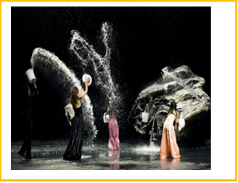 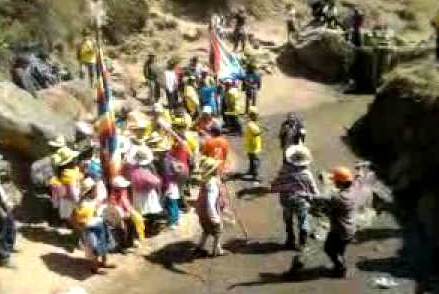 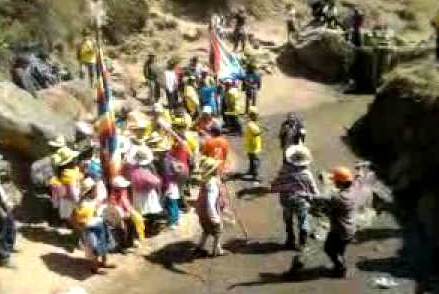 Pide que la observen cuidadosamente y describan en una hoja reciclada lo que ven. Pregúntales al respecto de las imágenes o el video: ¿qué ven?, ¿qué líneas o formas ven?, ¿cómo son?, ¿qué tipo de movimientos están realizando las figuras o personas?, ¿cómo están ubicadas en el espacio?, ¿qué les hace pensar o sentir?, ¿qué les sorprende o llama la atención?, ¿qué idea o mensaje consideran que comunica la danza? Recoge las hojas con sus respuestas después de un tiempo acordado para poderlas evaluar (Anexo 1).Menciona a los estudiantes que en todas las culturas se ha hecho arte a partir de lo que el agua significaba para ellos o para el artista. Pregúntales a continuación: ¿conocen alguna danza referente al agua?, ¿alguien ha participado en alguna fiesta del agua de su comunidad?, ¿por qué creen que el hombre ha rendido culto o hecho homenajes al agua?, ¿por qué es tan importante el agua en nuestras vidas?Invítalos a delimitar en el piso la forma de una balsa con algunos objetos que estén a su alcance.Cuéntales que este será el espacio para bailar (el tamaño debe permitir que en el interior entren en fila todos los estudiantes).Define con ellos cuál es la parte delantera y la trasera. Una vez determinadas, invítalos a formarse dentro de la balsa en una fila y en un orden establecido, como por ejemplo, según el tamaño. Una vez organizados en fila, indícales que se sienten e imaginen en silencio que están en la selva. Crea un ambiente sonoro con la voz (sonido de pájaros, agua,  viento, lluvia). También, juega con ellos a hacer equilibrio y de pronto dales la señal para caer de la balsa, con algunas expresiones, como las siguientes: “¡Cuidado, la balsa se está ladeando hacia la derecha!, ¡cuidado!, ¡todos al agua!, ¡ahora todos a nadar!”. Narra una pequeña historia en la que jueguen a nadar, encontrar peces o ser peces, llegar a la orilla y descansar.Pídeles que vuelvan a formar el círculo y, por medio de una música invítalos a explorar movimientos para sentir que son el agua y que  el agua está en el interior de sus cuerpos. Pregunta al respecto: ¿cómo es ese movimiento?, ¿qué características tiene? Proponles que imaginen que son una pileta o un ojo de agua, de los cuales empieza a brotar agua por distintas partes de sus cuerpos. Para esto, puedes decirles lo siguiente: “El agua sale por mi coronilla, me baña, sale por mis brazos y salpico. Por momentos sale con más o menos presión”. Pídeles que exploren con diferentes segmentos del cuerpo: “Somos agua solo con las manos y brazos, solo con las piernas, solo con la cabeza”.Desplázate con los estudiantes por toda la pista formando un río y pregúntales a continuación: ¿cómo podemos crear un río?, ¿cuántas orillas tiene un río? Motívalos para que imaginen que la corriente los desplaza de un punto al otro (atraviesa el espacio).Después, desplázate por la pista con los estudiantes representando las olas del mar y plantea lo siguiente: ¿cómo podemos crear la sensación del mar?, ¿cuántas orillas tiene el mar?Luego, en círculo y tomados de las manos, muévete con ellos lentamente como si fueran un lago en quietud, dando balanceos pequeños hacia los lados, hacia delante y hacia atrás.Solicita que expongan sus opiniones acerca de cómo podrían transmitir algunas ideas o sensaciones con una pequeña danza. Establece con ellos uno o dos temas y solicita que algunos estudiantes formen grupos para ejecutarlos. Por ejemplo, un tema de danza puede ser que el río está tranquilo, pero las lluvias llegan y todo cambia.En dos gruposActividad para pasar al dibujoDivide la clase en dos grupos: un grupo va a moverse, mientras que el otro va a hacer trazos de lo que observa. La dinámica es la siguiente: Los que se mueven en secreto deciden si son el mar, el río, el lago, la lluvia, etcétera, y se ponen a danzar. Los otros miran la danza y hacen trazos dibujados en el papel, que simulen el movimiento que están observando. Luego, comparten lo que hicieron y cambian de rol.Pega junto con ellos los dibujos en la pared e invítalos a observar sus trabajos. Pregunta a continuación: ¿qué ven? ¿reconocen diferencias?, ¿es posible inventar historias de estos dibujos?, ¿quién quiere compartir la historia de su dibujo? Inicia un diálogo a partir de la observación del dibujo elegido. Solicita a los estudiantes que escriban su nombre y pongan título a su creación. Guarda los dibujos para la próxima sesión, en la cual confeccionarán una carpeta y empezarán a guardar todo lo que creen en papel.En grupos pequeñosA partir de las siguientes preguntas, reflexiona junto con los estudiantes acerca de la problemática actual del agua: ¿de qué maneras se ha hecho presente el agua en nuestras vidas?, ¿cuál es la situación del agua en su comunidad?, ¿qué está pasando con el agua en nuestro planeta hoy en día?; ¿cómo se manifiesta el agua en los fenómenos naturales que han afectado distintas zonas del Perú?, ¿antiguamente era igual?; ¿qué sabemos acerca de las culturas peruanas y su relación con el agua?, ¿por qué el agua es un tema importante en algunas danzas de nuestro país?Solicita que formen grupos pequeños de tres estudiantes y contesten lo siguiente: ¿cómo podemos usar la danza para comunicar a otros nuestras ideas o sentimientos acerca del agua?, ¿qué idea o mensaje les gustaría transmitir desde una danza?, ¿cuál sería el propósito de esta danza? (Ejemplos sobre la última pregunta son honrar el agua, denunciar algo, representar lo importante que es para la vida, etc.).Después de la conversación, invítalos a compartir sus respuestas. Anótalas en un papelote para usarlas en las siguientes sesiones.Indica a los estudiantes que se echen en el suelo, sobre mantitas, para llevar a cabo una relajación o un momento de silencio. Coloca una música muy suave, pídeles que pongan las manos sobre el vientre para sentir su respiración y soltar su cuerpo. Luego de cinco minutos, solicita que se sienten y realicen algunos movimientos de estiramiento.Por último, indícales que se sienten y culmina la sesión con preguntas como las siguientes: ¿cómo se sienten?, ¿qué les gustó más de la sesión de hoy?; ¿qué tipos de danzas hemos descubierto?, ¿qué han aprendido hoy acerca del propósito de la danza?, ¿cómo lo aprendieron? Motiva la reflexión en ellos acerca de en qué punto se encuentran con respecto al aprendizaje esperado y cómo hicieron para llegar ahí.Para trabajar en casa:Proponles que les pregunten a sus padres o familiares si conocen algunas manifestaciones artístico-culturales vinculadas al agua.REFLEXIONES SOBRE EL APRENDIZAJE¿Qué avances tuvieron los estudiantes?¿Qué dificultades tuvieron los estudiantes? ¿Qué aprendizajes debo reforzar en la siguiente sesión?¿Qué actividades, estrategias y materiales funcionaron, y cuáles no?Competencias y capacidadesDesempeños¿Qué nos dará evidencias de aprendizaje?Aprecia manifestaciones artístico-culturales diversas.Percibe manifestaciones artístico-culturales.Reflexiona creativa y críticamente sobre manifestaciones artístico-culturales.Describe y analiza los elementos de la danza en manifestaciones artístico-culturales usando vocabulario propio del lenguaje. Relaciona los elementos a ideas, mensajes y sentimientos. Comenta sobre la manera en que los elementos, los medios y las técnicas usadas comunican ideas, y genera hipótesis sobre el significado y la intención del artista. Describe de manera oral, gráfica y escrita las características de una danza  y explica su propósito. Escala de valoración (Anexo 1).Crea proyectos desde los lenguajes artísticos.Explora y experimenta los lenguajes del arte.Aplica procesos creativos.Combina y busca alternativas para usar elementos de la danza (tiempo/ritmo, espacio y energía) técnicas, recursos tecnológicos a su alcance, así́ como prácticas tradicionales de su comunidad para expresar de diferentes maneras sus ideas. Desarrolla sus ideas a partir de observaciones, experiencias y el trabajo artístico de otros, y selecciona elementos y materiales para componer una imagen de acuerdo a sus intenciones. Combina distintas formas de movimiento y experimenta con materiales visuales o sonoros para expresar sus ideas, a partir de observaciones y experiencias en relación con el agua. Escala de valoración (Anexo 2).Enfoques transversalesActitudes o acciones observablesEnfoque AmbientalMuestra disposición para explorar y crear con sus compañeros a partir del lenguaje de la danza y las artes plásticas, intercambiando ideas o afectos que lo vinculan al cuidado y valoración del medioambiente: el valor del agua como elemento central para la vida.Enfoque Orientación al bien comúnMuestra aprecio y valoración del agua, y reconoce la responsabilidad que nos toca como individuos para cuidarla.¿Qué necesitamos hacer antes de la sesión?¿Qué recursos o materiales se utilizarán?Busca un espacio amplio para que los estudiantes puedan bailar y moverse libremente.Prepara una selección de imágenes o un video donde se aprecien distintas danzas vinculadas al agua. Si vas a usar imágenes, ten como mínimo una imagen para dos estudiantes.Referencias de videos de danzas:https://www.youtube.com/watch?v=vuFzsC4uWQIhttps://www.youtube.com/watch?v=aANfMDccoy0Alista una selección de música de danzas del Perú relacionadas con las fiestas del agua, así como música instrumental con sonidos del agua.Referencias de música:Espíritu del agua. (Tito La Rosa).https://www.youtube.com/watch?v=xOR1p5Kk6f0Sonidos de lluvia y mar.https://www.youtube.com/watch?v=UDVZg_bd4zMFuente de agua.https://www.youtube.com/watch?v=4VZhbtPiPG4Prepara material para realizar un dibujo (a lápiz y luego a color).Imágenes o video de expresiones artísticas vinculadas al agua (recortes de revistas pegados en cartulina, postales, videos, fotos de paisajes naturales).Música instrumental o tradicional de fiestas del agua.Equipo de sonido.Hojas bond, cartulinas u hojas de cuaderno de dibujo.Lápiz, borrador, lápices de colores o pasteles.InicioTiempo aproximado: 25 minutosEn grupo claseSaluda a los estudiantes e invítalos a quitarse los zapatos, dejarlos en un lugar y sentarse en un gran círculo (lleva a cabo esta rutina de trabajo sin zapatos solo si la sala y el clima lo permiten).Exhibe una selección de objetos de la naturaleza, por ejemplo: plantas, vainas de semillas, raíces, hojas, flores, frutas, vegetales y una vasija con agua.Pídeles que observen cuidadosamente las líneas, las formas, los colores y las texturas de los objetos para encontrar cualidades que despierten su atención. Pregúntales al respecto: ¿cuál de los objetos puede ser considerado más interesante que otro?, ¿por qué?Introduce palabras clave asociadas a grupos de color, como diferentes clases de amarillo; tipos de superficies o texturas, como rugosa y lisa en la cobertura o piel de las plantas. Luego, pregúntales lo siguiente: ¿qué elementos conocen de la naturaleza? Invítalos a jugar charadas con objetos y elementos de la naturaleza. Asigna a algunos estudiantes un objeto o elemento y solicita que efectúen un movimiento relacionado con este. Los demás adivinarán qué es. De este modo, por ejemplo, pueden decir que es fuego, es roca o es un río. Pregunta a continuación: ¿qué objetos o elementos de la naturaleza han sido más difíciles de representar?, ¿por qué lo creen así? Comunica a los estudiantes el propósito de la sesión: hoy usarán su cuerpo para expresar ideas que se vinculen con el agua. Además, aprenderán cómo las personas han creado diversas manifestaciones artístico-culturales que se relacionan con el agua. Este aprendizaje les servirá para formar grupos más adelante con el fin de llevar a cabo su propia danza del agua.En grupo claseSaluda a los estudiantes e invítalos a quitarse los zapatos, dejarlos en un lugar y sentarse en un gran círculo (lleva a cabo esta rutina de trabajo sin zapatos solo si la sala y el clima lo permiten).Exhibe una selección de objetos de la naturaleza, por ejemplo: plantas, vainas de semillas, raíces, hojas, flores, frutas, vegetales y una vasija con agua.Pídeles que observen cuidadosamente las líneas, las formas, los colores y las texturas de los objetos para encontrar cualidades que despierten su atención. Pregúntales al respecto: ¿cuál de los objetos puede ser considerado más interesante que otro?, ¿por qué?Introduce palabras clave asociadas a grupos de color, como diferentes clases de amarillo; tipos de superficies o texturas, como rugosa y lisa en la cobertura o piel de las plantas. Luego, pregúntales lo siguiente: ¿qué elementos conocen de la naturaleza? Invítalos a jugar charadas con objetos y elementos de la naturaleza. Asigna a algunos estudiantes un objeto o elemento y solicita que efectúen un movimiento relacionado con este. Los demás adivinarán qué es. De este modo, por ejemplo, pueden decir que es fuego, es roca o es un río. Pregunta a continuación: ¿qué objetos o elementos de la naturaleza han sido más difíciles de representar?, ¿por qué lo creen así? Comunica a los estudiantes el propósito de la sesión: hoy usarán su cuerpo para expresar ideas que se vinculen con el agua. Además, aprenderán cómo las personas han creado diversas manifestaciones artístico-culturales que se relacionan con el agua. Este aprendizaje les servirá para formar grupos más adelante con el fin de llevar a cabo su propia danza del agua.Desarrollo	Tiempo aproximado: 30 minutosCierreTiempo aproximado: 15 minutos